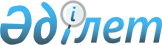 Об утверждении бюджета Акбулакского сельского округа Уалихановского района на 2023-2025 годыРешение Уалихановского районного маслихата Северо-Казахстанской области от 29 декабря 2022 года № 2-26 c.
      Сноска. Вводится в действие с 01.01.2023 в соответствии с пунктом 7 настоящего решения.
      В соответствии с пунктом 2 статьи 75 Бюджетного кодекса Республики Казахстан, со статьей 6 Закона Республики Казахстан "О местном государственном управлении и самоуправлении в Республике Казахстан", Уалихановский районный маслихат РЕШИЛ:
      1. Утвердить бюджет Акбулакского сельского округа Уалихановского района на 2023-2025 годы согласно приложениям 1, 2 и 3 к настоящему решению соответственно, в том числе на 2023 год в следующих объемах:
      1) доходы – 69 088,5 тысяч тенге: 
      налоговые поступления – 4 302,4 тысяч тенге; 
      неналоговые поступления –108,1 тысяч тенге; 
      поступления от продажи основного капитала – 1 783,4 тысяч тенге;
      поступления трансфертов – 62 894,6 тысяч тенге;
      2) затраты – 69 473,8 тысяч тенге;
      3) чистое бюджетное кредитование – 0 тысяч тенге:
      бюджетные кредиты – 0 тысяч тенге;
      погашение бюджетных кредитов – 0 тысяч тенге;
      4) сальдо по операциям с финансовыми активами – 0 тысяч тенге:
      приобретение финансовых активов – 0 тысяч тенге;
      поступления от продажи финансовых активов государства – 0 тысяч тенге;
      5) дефицит (профицит) бюджета – -385,3 тысяч тенге;
      6) финансирование дефицита (использование профицита) бюджета –
      385,3 тысяч тенге, в том числе:
      поступление займов – 0 тысяч тенге;
      погашение займов – 0 тысяч тенге;
      используемые остатки бюджетных средств – 385,3 тысяч тенге.
      Сноска. Пункт 1 в редакции решения Уалихановского районного маслихата Северо-Казахстанской области от 17.04.2023 № 2-3 с (вводится в действие с 01.01.2023); от 05.09.2023 № 2-7 с (вводится в действие с 01.01.2023) ; от 15.11.2023 № 2-10 с (вводится в действие с 01.01.2023).


      2. Установить, что доходы бюджета Акбулакского сельского округа на 2023 год формируются в соответствии с Бюджетным кодексом Республики Казахстан от 4 декабря 2008 года за счет следующих налоговых поступлений:
      1) индивидуальный подоходный налог по доходам, подлежащим обложению самостоятельно физическими лицами, у которых на территории села расположено заявленное при постановке на регистрационный учет в органе государственных доходов: 
      место нахождения – для индивидуального предпринимателя, частного нотариуса, частного судебного исполнителя, адвоката, профессионального медиатора;
      место жительства – для остальных физических лиц;
      2) налог на имущество физических лиц по объектам обложения данным налогом, находящимся на территории сельского округа;
      3) земельный налог на земли населенных пунктов с физических и юридических лиц по земельным участкам, находящимся на территории села;
      3-1) единый земельный налог;
      4) налог на транспортные средства:
      с физических лиц, место жительства которых находится на территории села;
      с юридических лиц, место нахождения которых, указываемое в их учредительных документах, располагается на территории села;
      4-1) плата за пользование земельными участками;
      5) плата за размещение наружной (визуальной) рекламы:
      на открытом пространстве за пределами помещений в селе;
      в полосе отвода автомобильных дорог общего пользования, проходящих через территорию сельского округа;
      на открытом пространстве за пределами помещений вне населенных пунктов и вне полосы отвода автомобильных дорог общего пользования.
      3. Установить, что доходы бюджета сельского округа формируются за счет следующих неналоговых поступлений:
      1) штрафы, налагаемые акимами сельских округов за административные правонарушения; 
      2) добровольные сборы физических и юридических лиц;
      3) доходы от коммунальной собственности сельского округа (коммунальной собственности местного самоуправления):
      поступления части чистого дохода коммунальных государственных предприятий, созданных по решению аппарата акима сельского округа;
      доходы на доли участия в юридических лицах, находящиеся в коммунальной собственности сельского округа (коммунальной собственности местного самоуправления);
      доходы от аренды имущества коммунальной собственности сельского округа (коммунальной собственности местного самоуправления);
      другие доходы от коммунальной собственности сельского округа (коммунальной собственности местного самоуправления);
      4) другие неналоговые поступления в бюджет сельского округа. 
      4. Установить, что доходы бюджета сельского округа формируются за счет поступлений от продажи основного капитала:
      1) деньги от продажи государственного имущества, закрепленного за государственными учреждениями, финансируемыми из бюджетов сельского округа;
      2) поступления от продажи земельных участков, за исключением поступлений от продажи земельных участков сельскохозяйственного назначения;
      3) плата за продажу права аренды земельных участков.
      5. Установить, что поступлениями трансфертов в бюджет сельского округа являются трансферты из районного бюджета. 
      6. Предусмотреть бюджетные субвенции, передаваемые из районного бюджета в сельский бюджет в сумме 30 445 тысяч тенге.
      6-1. Учесть в сельском бюджете на 2023 год целевые трансферты из районного бюджета, в том числе:
      1) На устройство искусственного покрытия футбольного поля в селе Карашилик;
      2) на устройство искусственного покрытия футбольного поля в селе Жас Улан;
      3) проведения ведомственной экспертизы технической документации для среднего ремонта автомобильных дорог в селе Акбулак; 4) на содержание аппарата акима;
      5) на содержание клуба;
      6) на обустройства скотомогильника;
      7) на приобретение служебного автомобиля;
      8) на освещение улиц;
      9) на оценку автомобиля.
      Распределение указанных целевых трансфертов из районного бюджета определяется решением акима Акбулакского сельского округа Уалихановского района "О реализации решения Уалихановского районного маслихата "Об утверждении бюджета Акбулакского сельского округа Уалихановского района на 2023-2025 годы.
      Сноска. Решение дополнено пунктом 6-1 в соответствии с решением Уалихановского районного маслихата Северо-Казахстанской области от 17.04.2023 № 2-3 с (вводится в действие с 01.01.2023); от 05.09.2023 № 2-7 с (вводится в действие с 01.01.2023); от 15.11.2023 № 2-10 с (вводится в действие с 01.01.2023).


      6-2. Предусмотреть в бюджете сельского округа расходы за счет свободных остатков бюджетных средств, сложившихся на начало финансового года в сумме 385,3 тысяч тенге, согласно приложению 4.
      Сноска. Решение дополнено пунктом 6-2 в соответствии с решением Уалихановского районного маслихата Северо-Казахстанской области от 17.04.2023 № 2-3 с (вводится в действие с 01.01.2023).


      7. Настоящее решение вводится в действие с 1 января 2023 года. Бюджет Акбулакского сельского округа Уалихановского района на 2023 год
      Сноска. Приложение 1 в редакции решения Уалихановского районного маслихата Северо-Казахстанской области от 17.04.2023 № 2-3 с (вводится в действие с 01.01.2023); от 05.09.2023 № 2-7 с (вводится в действие с 01.01.2023) ; от 15.11.2023 № 2-10 с (вводится в действие с 01.01.2023). Бюджет Акбулакского сельского округа Уалихановского района на 2024 год Бюджет Акбулакского сельского округа Уалихановского района на 2025 год Расходы сельского бюджета на 2023 год за счет свободных остатков бюджетных средств, сложившихся  на 1 января 2023 года, и возврата неиспользованных (недоиспользованных) в 2022 году целевых трансфертов из районного бюджета, областного бюджета и республиканского бюджета
      Сноска. Решение дополнено приложением 4 в соответствии с решением Уалихановского районного маслихата Северо-Казахстанской области от 17.04.2023 № 2-3 с (вводится в действие с 01.01.2023).
					© 2012. РГП на ПХВ «Институт законодательства и правовой информации Республики Казахстан» Министерства юстиции Республики Казахстан
				
      Секретарь Уалихановского районного маслихата 

М.Абдулов
Приложение 1 к решениюУалихановского районного маслихатаот 29 декабря 2022 года № 2-26 с
Категория 
Категория 
Категория 
Наименование
Сумма, тысяч тенге
Класс 
Класс 
Наименование
Сумма, тысяч тенге
Подкласс
Наименование
Сумма, тысяч тенге
1
1
1
2
3
1) Доходы 
69 088,5
1
Налоговые поступления
4302,4
01
Подоходный налог
445,3
2
Индивидуальный подоходный налог
445,3
04
Налоги на собственность
2080,6
1
Налоги на имущество
63,4
3
Земельный налог
10
4
Налог на транспортные средства
1975
5
Единый земельный налог
32,2
05
Внутренние налоги на товары, работы и услуги
1 776,5
3
Поступления за пользование природных и других ресурсов
1 776,5
2
Неналоговые поступления
108,1
01
Доходы от государственной собственности
104
5
Доходы от аренды имущества, находящегося в государственной собственности
104
06
Прочие неналоговые поступления
4,1
1
Прочие неналоговые поступления
4,1
3
Поступления от продажи основного капитала
1783,4
03
Продажа земли и не материальных активов
1783,4
1
Продажа земли 
1783,4
4
Поступления трансфертов
62 894,6
02
Трансферты из вышестоящих органов государственного управления
62 894,6
3
Трансферты из районного (города областного значения) бюджета
62 894,6
Функциональная группа
Функциональная группа
Функциональная группа
Наименование
Сумма, тысяч тенге
Администратор бюджетных программ
Администратор бюджетных программ
Наименование
Сумма, тысяч тенге
Программа
Наименование
Сумма, тысяч тенге
1
1
1
2
3
2) Затраты
69 473,8
01
Государственные услуги общего характера
36 238,2
124
Аппарат акима города районного значения, села, поселка, сельского округа
36 238,2
001
Услуги по обеспечению деятельности акима города районного значения, села, поселка, сельского округа
24 652,2
022
Капитальные расходы государственного органа
11 565
032
Капитальные расходы подведомственных государственных учреждений и организаций
1,0
053
Управление коммунальным имуществом города районного значения, села, поселка, сельского округа
20
07
Жилищно-коммунальное хозяйство
13 158,8
124
Аппарат акима города районного значения, села, поселка, сельского округа
13 158,8
008
Освещение улиц в населенных пунктах
2 880
009
Обеспечение санитарии населенных пунктов
3400
011
Благоустройство и озеленение населенных пунктов
6 878,8
08
Культура, спорт, туризм и информационное пространство
17 634,1
124
Аппарат акима города районного значения, села, поселка, сельского округа
17 634,1
006
Поддержка культурно-досуговой работы на местном уровне
17 634,1
12
Транспорт и коммуникации
850
124
Аппарат акима города районного значения, села, поселка, сельского округа
850
013
Обеспечение функционирования автомобильных дорог в городах районного значения, селах, поселках, сельских округах
850
13
Прочие
1 589,5
124
Аппарат акима города районного значения, села, поселка, сельского округа
1 589,5
057
Реализация мероприятий по социальной и инженерной инфраструктуре в рамках проекта "Ауыл- Ел бесігі"
1589,5
15
Трансферты
3,2
124
Аппарат акима города районного значения, села, поселка, сельского округа
3,2
044
Возврат сумм неиспользованных (недоиспользованных) целевых трансфертов, выделенных из республиканского бюджета за счет целевого трансферта из Национального фонда Республики Казахстан
0,9
048
Возврат неиспользованных (недоиспользованных) целевых трансфертов
2,3
3) Чистое бюджетное кредитование
0
Бюджетные кредиты
0
Категория 
Категория 
Категория 
Наименование
Сумма, тысяч тенге
Класс 
Класс 
Наименование
Сумма, тысяч тенге
Подкласс
Наименование
Сумма, тысяч тенге
5
Погашение бюджетных кредитов
0
01
Погашение бюджетных кредитов
0
1
Погашение бюджетных кредитов, выданных из государственного бюджета
0
4) Сальдо по операциям с финансовыми активами
0
Приобретение финансовых активов
0
Поступления от продажи финансовых активов государства
0
5) Дефицит (профицит) бюджета
-385,3
6) Финансирование дефицита (использование профицита) бюджета
385,3
7
Поступление займов
0
01
Внутренние государственные займы
0
2
Договоры займа
0
Функциональная группа
Функциональная группа
Функциональная группа
Наименование
Сумма, тысяч тенге
Администратор бюджетных программ
Администратор бюджетных программ
Наименование
Сумма, тысяч тенге
Программа
Наименование
Сумма, тысяч тенге
16
Погашение займов
0
Категория 
Категория 
Категория 
Наименование
Сумма, тысяч тенге
Класс 
Класс 
Наименование
Сумма, тысяч тенге
Подкласс
Наименование
Сумма, тысяч тенге
8
Используемые остатки бюджетных
Средств
385,3
01
Остатки бюджетных средств
385,3
1
Свободные остатки бюджетных средств
385,3Приложение 2 к решениюУалихановского районного маслихатаот 29 декабря 2022 года № 2-26 с
Категория 
Категория 
Категория 
Наименование
Сумма, тысяч тенге
Класс 
Класс 
Наименование
Сумма, тысяч тенге
Наименование
Сумма, тысяч тенге
1
1
1
2
3
1) Доходы 
51 766
1
Налоговые поступления
13 058
01
Подоходный налог
351
2
Индивидуальный подоходный налог
351
04
Налоги на собственность
2083
1
Налоги на имущество
82
3
Земельный налог
12
4
Налог на транспортные средства
1 989
05
Внутренние налоги на товары, работы и услуги
10 624
3
Поступления за пользование природных и других ресурсов
10 624
2
Неналоговые поступления
122
01
Доходы от государственной собственности
122
5
Доходы от аренды имущества, находящегося в государственной собственности
122
3
Поступления от продажи основного капитала
0
4
Поступления трансфертов
38 586
02
Трансферты из вышестоящих органов государственного управления
38 586
3
Трансферты из районного (города областного значения) бюджета
38 586
Функциональная группа
Функциональная группа
Функциональная группа
Наименование
Сумма, тысяч тенге
Администратор бюджетных программ
Администратор бюджетных программ
Наименование
Сумма, тысяч тенге
Программа
Наименование
Сумма, тысяч тенге
1
1
1
2
3
2) Затраты
51 766
01
Государственные услуги общего характера
22 883
124
Аппарат акима города районного значения, села, поселка, сельского округа
22 883
001
Услуги по обеспечению деятельности акима города районного значения, села, поселка, сельского округа
22 883
07
Жилищно-коммунальное хозяйство
2 374
124
Аппарат акима города районного значения, села, поселка, сельского округа
2 374
008
Освещение улиц в населенных пунктах
1565
011
Благоустройство и озеленение населенных пунктов
809
08
Культура, спорт, туризм и информационное пространство
15 657
124
Аппарат акима города районного значения, села, поселка, сельского округа
15 657
006
Поддержка культурно-досуговой работы на местном уровне
15 657
12
Транспорт и коммуникации
852
124
Аппарат акима города районного значения, села, поселка, сельского округа
852
013
Обеспечение функционирования автомобильных дорог в городах районного значения, селах, поселках, сельских округах
852
13
Прочие 
10 000
124
Аппарат акима города районного значения, села, поселка, сельского округа
10 000
040
Реализация мероприятий для решения вопросов обустройства населенных пунктов в реализацию мер по содействию экономическому развитию регионов в рамках Государственной программы развития регионов до 2025 года
10 000
3) Чистое бюджетное кредитование
0
Бюджетные кредиты
0
Категория 
Категория 
Категория 
Наименование
Сумма, тысяч тенге
Класс 
Класс 
Наименование
Сумма, тысяч тенге
Подкласс
Наименование
Сумма, тысяч тенге
5
Погашение бюджетных кредитов
0
01
Погашение бюджетных кредитов
0
1
Погашение бюджетных кредитов, выданных из государственного бюджета
0
4) Сальдо по операциям с финансовыми активами
0
Приобретение финансовых активов
0
Поступления от продажи финансовых активов государства
0
5) Дефицит (профицит) бюджета
0
6) Финансирование дефицита (использование профицита) бюджета
0
7
Поступление займов
0
01
Внутренние государственные займы
0
2
Договоры займа
0
Функциональная группа
Функциональная группа
Функциональная группа
Наименование
Сумма, тысяч тенге
Администратор бюджетных программ
Администратор бюджетных программ
Наименование
Сумма, тысяч тенге
Программа
Наименование
Сумма, тысяч тенге
16
Погашение займов
0
Категория 
Категория 
Категория 
Наименование
Сумма, тысяч тенге
Класс 
Класс 
Наименование
Сумма, тысяч тенге
Подкласс
Наименование
Сумма, тысяч тенге
8
Используемые остатки бюджетных
Средств
0
01
Остатки бюджетных средств
0
1
Свободные остатки бюджетных средств
0Приложение 3 к решениюУалихановского районного маслихатаот 29 декабря 2022 года № 2-26 с
Категория 
Категория 
Категория 
Наименование
Сумма, тысяч тенге
Класс 
Класс 
Наименование
Сумма, тысяч тенге
Подкласс
Наименование
Сумма, тысяч тенге
1
1
1
2
3
1) Доходы 
38 566
1
Налоговые поступления
14 873
01
Подоходный налог
400
2
Индивидуальный подоходный налог
400
04
Налоги на собственность
2 372
1
Налоги на имущество
93
3
Земельный налог
14
4
Налог на транспортные средства
2 265
05
Внутренние налоги на товары, работы и услуги
12 101
3
Поступления за пользование природных и других ресурсов
12 101
2
Неналоговые поступления
139
01
Доходы от государственной собственности
139
5
Доходы от аренды имущества, находящегося в государственной собственности
139
3
Поступления от продажи основного капитала
0
4
Поступления трансфертов
23 554
02
Трансферты из вышестоящих органов государственного управления
23 554
3
Трансферты из районного (города областного значения) бюджета
23 554
Функциональная группа
Функциональная группа
Функциональная группа
Наименование
Сумма, тысяч тенге
Администратор бюджетных программ
Администратор бюджетных программ
Наименование
Сумма, тысяч тенге
Программа
Наименование
Сумма, тысяч тенге
1
1
1
2
3
2) Затраты
38 566
01
Государственные услуги общего характера
21 130
124
Аппарат акима города районного значения, села, поселка, сельского округа
21 130
001
Услуги по обеспечению деятельности акима города районного значения, села, поселка, сельского округа
21 130
07
Жилищно-коммунальное хозяйство
2 371
124
Аппарат акима города районного значения, села, поселка, сельского округа
2 192
008
Освещение улиц в населенных пунктах
1 445
011
Благоустройство и озеленение населенных пунктов
747
08
Культура, спорт, туризм и информационное пространство
14 458
124
Аппарат акима города районного значения, села, поселка, сельского округа
14 458
006
Поддержка культурно-досуговой работы на местном уровне
14 458
12
Транспорт и коммуникации
786
124
Аппарат акима города районного значения, села, поселка, сельского округа
786
013
Обеспечение функционирования автомобильных дорог в городах районного значения, селах, поселках, сельских округах
786
3) Чистое бюджетное кредитование
0
Бюджетные кредиты
0
Категория 
Категория 
Категория 
Наименование
Сумма, тысяч тенге
Класс 
Класс 
Наименование
Сумма, тысяч тенге
Подкласс
Наименование
Сумма, тысяч тенге
5
Погашение бюджетных кредитов
0
01
Погашение бюджетных кредитов
0
1
Погашение бюджетных кредитов, выданных из государственного бюджета
0
4) Сальдо по операциям с финансовыми активами
0
Приобретение финансовых активов
0
Поступления от продажи финансовых активов государства
0
5) Дефицит (профицит) бюджета
0
6) Финансирование дефицита (использование профицита) бюджета
0
7
Поступление займов
0
01
Внутренние государственные займы
0
2
Договоры займа
0
Функциональная группа
Функциональная группа
Функциональная группа
Наименование
Сумма, тысяч тенге
Администратор бюджетных программ
Администратор бюджетных программ
Наименование
Сумма, тысяч тенге
Программа
Наименование
Сумма, тысяч тенге
16
Погашение займов
0
Категория 
Категория 
Категория 
Наименование
Сумма, тысяч тенге
Класс 
Класс 
Наименование
Сумма, тысяч тенге
Подкласс
Наименование
Сумма, тысяч тенге
8
Используемые остатки бюджетных
Средств
0
01
Остатки бюджетных средств
0
1
Свободные остатки бюджетных средств
0Приложение 4 к решениюУалихановского районного маслихата № 2-26 с от 29 декабря 2022 года
Функциональная группа
Функциональная группа
Функциональная группа
Наименование
Сумма, тысяч тенге
Администратор бюджетных программ
Администратор бюджетных программ
Наименование
Сумма, тысяч тенге
Программа
подпрограмма
Наименование
Сумма, тысяч тенге
1
1
1
2
3
385,3
08
Культура, спорт, туризм и информационное пространство
382,1
 124
Аппарат акима города районного значения, села, поселка, сельского округа
382,1
 006
Поддержка культурно-досуговой работы на местном уровне
382,1
15
Трансферты
3,2
124
Аппарат акима города районного значения, села, поселка, сельского округа
3,2
044
Возврат сумм неиспользованных (недоиспользованных) целевых трансфертов, выделенных из республиканского бюджета за счет целевого трансферта из Национального фонда Республики Казахстан
0,9
048
Возврат неиспользованных (недоиспользованных) целевых трансфертов
2,3
Всего 
385,3